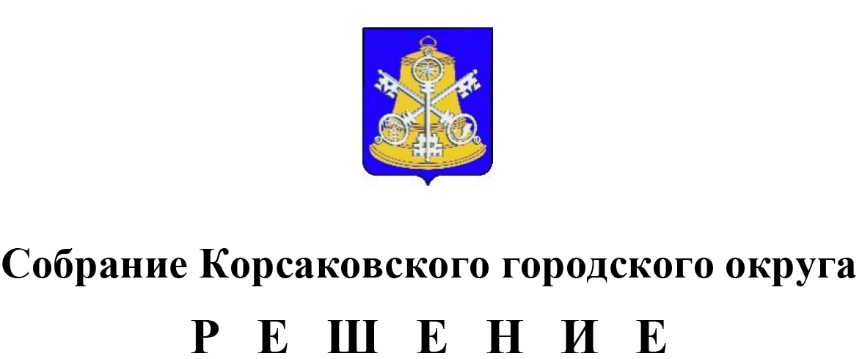 Принято ______________ №__________на          -м     заседании   6-го       созываВ соответствии с Гражданским кодексом Российской Федерации, Федеральным законом от 21.12.2001 № 178-ФЗ «О приватизации государственного и муниципального имущества», решением Собрания Корсаковского городского округа от 01.07.2010 № 13 «Об утверждении положения о порядке приватизации муниципального имущества Корсаковского городского округа», статьей 27 Устава муниципального образования «Корсаковский городской округ» Сахалинской области Собрание РЕШИЛО:1. Утвердить Положение о порядке подведения итогов продажи муниципального имущества без объявления цены и порядке заключения с покупателем соответствующего договора купли-продажи муниципального имущества, оплаты муниципального имущества (прилагается).2.  Опубликовать настоящее решение в газете «Восход».Председатель Собрания Корсаковского городского округа                                                                               Л.Д. ХмызМэрКорсаковского городского округа                                                                            А.В. ИвашовУТВЕРЖДЕНОрешением СобранияКорсаковского городского округаот ____________№_______ПОЛОЖЕНИЕО ПОРЯДКЕ ПОДВЕДЕНИЯ ИТОГОВ ПРОДАЖИ МУНИЦИПАЛЬНОГО ИМУЩЕСТВА БЕЗ ОБЪЯВЛЕНИЯ ЦЕНЫ И ПОРЯДКЕ ЗАКЛЮЧЕНИЯ С ПОКУПАТЕЛЕМ СООТВЕТСТВУЮЩЕГО ДОГОВОРА КУПЛИ-ПРОДАЖИ МУНИЦИПАЛЬНОГО ИМУЩЕСТВА, ОПЛАТЫ МУНИЦИПАЛЬНОГО ИМУЩЕСТВА1.  Общие положения1.1 Настоящее Положение определяет порядок подведения итогов продажи муниципального имущества (далее - имущества) без объявления цены (далее - продажа имущества) и порядок заключения с покупателем соответствующего договора купли- продажи муниципального имущества.1.2. Организация продажи муниципального имущества осуществляется департаментом имущественных отношений администрации Корсаковского городского округа (далее - продавец).  2. Порядок подведения итогов продажи имущества2.1. По результатам рассмотрения представленных документов продавец принимает по каждой зарегистрированной заявке отдельное решение о рассмотрении предложений о цене приобретения имущества. Указанное решение оформляется протоколом об итогах продажи имущества в порядке, установленном настоящим Положением.Подача заявок осуществляется в соответствии с Федеральным законом от 21.12.2001 № 178-ФЗ «О приватизации государственного и муниципального имущества» и Постановлением Правительства Российской Федерации от 27.08.2012 № 860 «Об организации и проведении продажи государственного или муниципального имущества в электронной форме».Подведение итогов продажи имущества без объявления цены осуществляется не позднее трех рабочих со дня окончания приема заявок и предложений о цене имущества.По результатам рассмотрения представленных документов продавец принимает по каждой зарегистрированной заявке отдельное решение о рассмотрении предложений о цене приобретения имущества. Указанное решение оформляется протоколом об итогах продажи имущества в порядке, установленном настоящим Положением.2.2. Покупателем имущества признается:а) в случае регистрации одной заявки и предложения о цене имущества - участник, представивший это предложение;б) в случае регистрации нескольких заявок и предложений о цене имущества - участник, предложивший наибольшую цену за продаваемое имущество;в) в случае если несколько участников предложили одинаковую наибольшую цену за продаваемое имущество - участник, заявка которого была подана на электронную площадку ранее других.2.3. Протокол об итогах продажи имущества без объявления цены подписывается продавцом в лице директора департамента имущественных отношений администрации Корсаковского городского округа в день подведения итогов продажи имущества без объявления цены и должен содержать:а) сведения об имуществе;б) количество поступивших и зарегистрированных заявок;в) сведения об отказе в принятии заявок с указанием причин отказа;г) сведения о рассмотренных предложениях о цене имущества с указанием подавших их претендентов;д) сведения о покупателе имущества;е) сведения о цене приобретения имущества, предложенной покупателем;ж) иные необходимые сведения.2.4. В течение одного часа со времени подписания протокола об итогах продажи имущества без объявления цены победителю направляется уведомление о признании его победителем с приложением данного протокола, а также в открытой части электронной площадки размещается следующая информация:а) наименование имущества и иные, позволяющие его индивидуализировать, сведения (спецификация лота);б) цена сделки;в) фамилия, имя, отчество физического лица или наименование юридического лица - победителя.2.5. Если в срок для приема заявок, указанный в информационном сообщении о продаже имущества без объявления цены, ни одна заявка не была зарегистрирована либо по результатам рассмотрения зарегистрированных заявок ни одно предложение о цене имущества не было принято к рассмотрению, продажа имущества без объявления цены признается несостоявшейся.Такое решение оформляется протоколом об итогах продажи имущества без объявления цены.2.6. Информационное сообщение об итогах продажи имущества размещается в соответствии с требованиями Федерального закона «О приватизации государственного и муниципального имущества» на официальном сайте Российской Федерации в сети Интернет для размещения информации о проведении торгов, определенном Правительством Российской Федерации, а также не позднее рабочего дня, следующего за днем подведения итогов продажи имущества, на сайте продавца в сети Интернет.3. Порядок заключения договора купли-продажи имущества,оплаты муниципального имущества3.1. Договор купли-продажи имущества заключается в течение 5 рабочих дней со дня подведения итогов продажи имущества без объявления цены.3.2. Договор купли-продажи имущества должен содержать все существенные условия, предусмотренные для таких договоров Гражданским кодексом Российской Федерации, Федеральным законом от 21.12.2001 № 178-ФЗ «О приватизации государственного и муниципального имущества» и Постановлением Правительства Российской Федерации от 27.08.2012 № 860 «Об организации и проведении продажи государственного или муниципального имущества в электронной форме» и иными нормативными правовыми актами Российской Федерации.3.3. При уклонении покупателя от заключения договора купли-продажи имущества в установленный срок, указанный в пункте 3.1 настоящего Положения, покупатель утрачивает право на заключение такого договора. В этом случае продажа имущества без объявления цены признается несостоявшейся.3.4. Факт оплаты имущества подтверждается выпиской со счета, указанного в информационном сообщении о проведении продажи имущества, подтверждающей поступление средств в размере и сроки, указанные в договоре купли-продажи имущества или решении о рассрочке оплаты имущества.3.5. Продавец обеспечивает получение покупателем документации, необходимой для государственной регистрации сделки купли-продажи имущества и государственной регистрации перехода права собственности, вытекающего из такой сделки.